№ 419 от 24.12.2020QAZAQSTAN RESPÝBLIKASYNYŃ AQPARAT JÁNE QOǴAMDYQ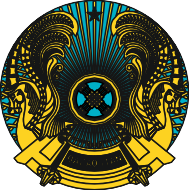 DAMÝ MINISTRLİGİМИНИСТЕРСТВО ИНФОРМАЦИИ И ОБЩЕСТВЕННОГО РАЗВИТИЯ РЕСПУБЛИКИ КАЗАХСТАНBUIRYQ	ПРИКАЗ 	№ 	Nur-Sultan qalasy	город Нур-СултанОб утверждении Плана предоставления грантов для неправительственных организаций на 2021 год В соответствии с пунктами 4, 5, 6 и 7 Правил предоставления грантов для неправительственных организаций и осуществления мониторинга за их реализацией, утвержденных приказом Министра культуры и спорта Республики Казахстан от 25 декабря 2015 года № 413, ПРИКАЗЫВАЮ:Утвердить прилагаемый План предоставления грантов для неправительственных организаций на 2021 год (далее – План).Комитету по делам гражданского общества Министерства информации и общественного развития Республики Казахстан обеспечить:1)	размещение Плана на интернет-ресурсе Министерства информации и общественного развития Республики Казахстан в течение пяти рабочих дней со дня подписания настоящего приказа; 2)	принятие иных мер, вытекающих из настоящего приказа.Контроль за исполнением настоящего приказа возложить на курирующего вице-министра  информации и общественного развития Республики Казахстан.Настоящий приказ вступает в силу со дня его подписания.Министр                                                                                                      А. БалаеваСогласовано24.12.2020 17:58 Жумашев Каныбек Бекболатович24.12.2020 18:12 Салык Макпал СалыккызыПодписано24.12.2020 21:22 Балаева Аида Галымовна